
Preliminary Study Plan 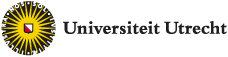 Humanities or Medicine facultyIndicate how you intend to implement the exchange into your study programmed in Utrecht. Make sure that you include all UU-courses that you are currently enrolled in or are still planning to enroll in; include all required courses as well as optional courses (e.g. vrije keuzeruimte). If you need more space to include all the courses you need to complete your studies (including those after your return), please continue the list.Courses during your exchangeList the courses you plan on enrolling in during your exchange.Initial approval* Study Plan: check your faculty’s information on how to get this approval.* Please note that for the courses abroad to be accepted as credits towards your degree in Utrecht, they must be approved by the Board of Examiners of your study programme at a later stage.NameStudent numberUU study progr.For period full year
 first semester
 second semesterSemester 1Semester 1Semester 2Semester 2YearPeriod 1Period 2Period 3Period 42019-2020<list the courses you are enrolled in during this period at UU><list the courses you are enrolled in during this period at UU><list the courses you are planning to take during this period at UU><list the courses you are planning to take during this period at UU>2020-2021(current year)<list the courses you are enrolled in during this period at UU or write EXCHANGE><list the courses you are enrolled in during this period at UU or write EXCHANGE><list the courses you are enrolled in during this period at UU or write EXCHANGE><list the courses you are enrolled in during this period at UU or write EXCHANGE>2021-2022 <list the courses you are enrolled in during this period at UU><list the courses you are enrolled in during this period at UU><list the courses you are enrolled in during this period at UU><list the courses you are enrolled in during this period at UU>Name host university 1st choice:Name host university 1st choice:Name host university 1st choice:<name host university><name host university><name host university>Course codeCourse TitleCourse level (BA or MA)Number of ECTS creditsLanguage of instructionWeblink to course description1.<course code > <course title><Level><number of ECTS credits or equivalent><language><weblink course description> 2.<course code > <course title><Level><number of ECTS credits or equivalent><language><weblink course description> 3.<course code > <course title><Level><number of ECTS credits or equivalent><language><weblink course description> 4.<course code > <course title><Level><number of ECTS credits or equivalent><language><weblink course description> 5.<course code > <course title><Level><number of ECTS credits or equivalent><language><weblink course description> 6.<course code > <course title><Level><number of ECTS credits or equivalent><language><weblink course description> Faculty/progr.DateName & job titleSignatureRemarks